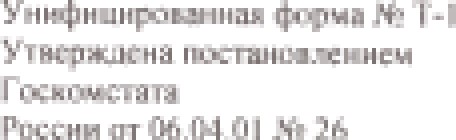 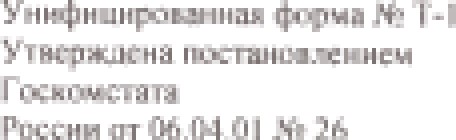 Форма ОКУД  по пкло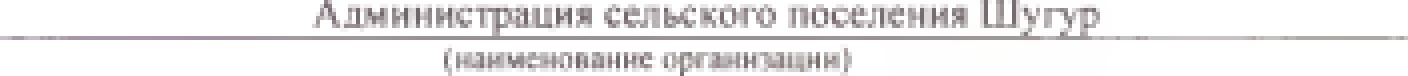 Распоряжение о приеме работника на работуПринять на работу(фамилия, имя, отчество)ом культуры» л. (Шугур директором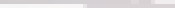 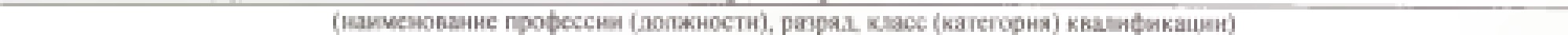 постоянно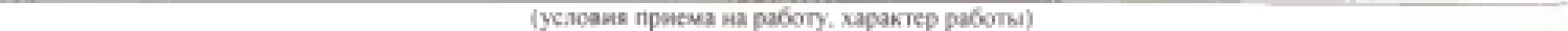 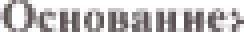 дополите.льмое трудовому договору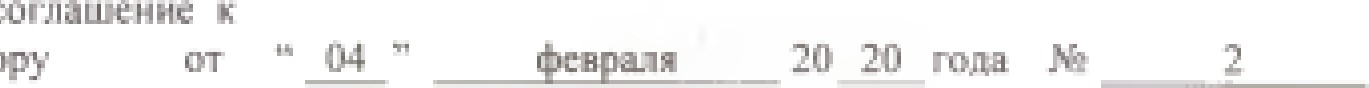 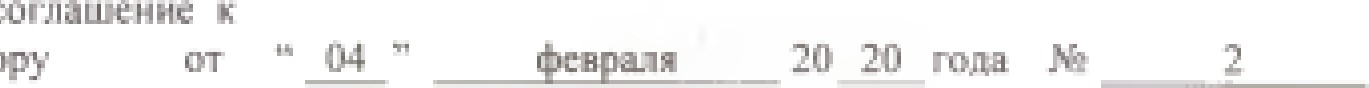 Руководитель организации 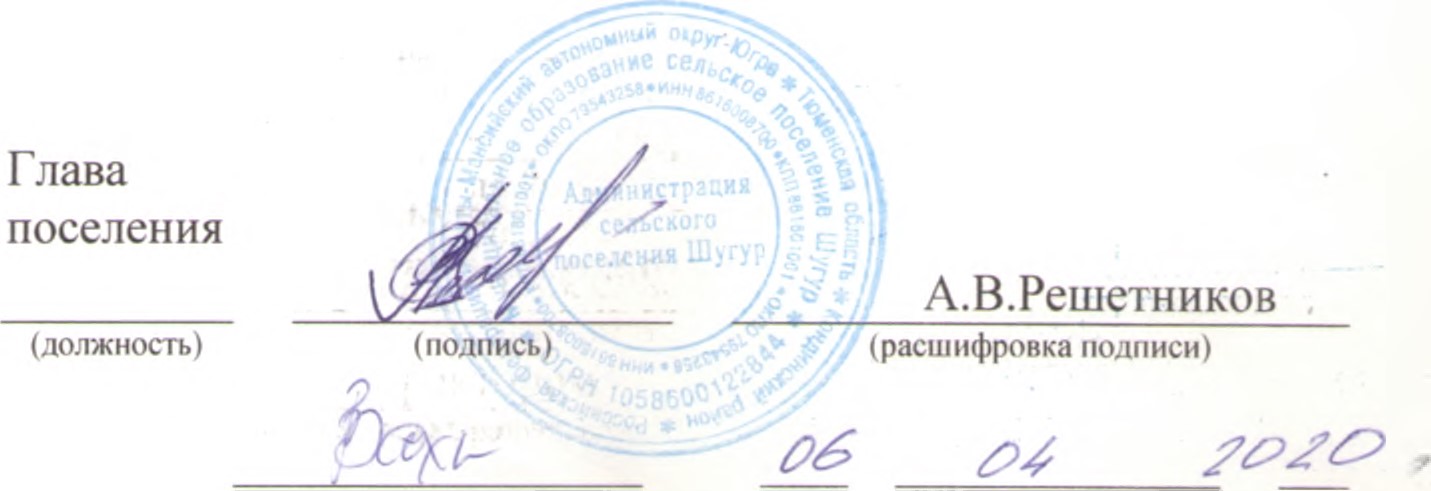 КолозшотНомер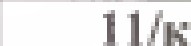 06.04.2020Датас06.04.2020поВахрушеву Наталью НиколаевнуТабельный номерВахрушеву Наталью НиколаевнуМ•кнлипа-лкное к:тзекное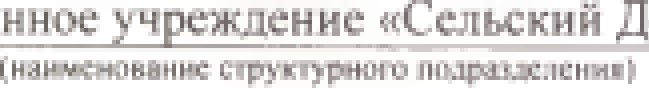 